Grade : INFIRMIER                                                                                         Temps de travail : 60%Service d'affectation : 1er intersecteur de pédopsychiatrie – UPPNLieu d’intervention : Centre parental « LA BUISSONNIERE »Poste à pourvoir à compter du : 1er septembre 2021La Buissonnière est un centre parental qui accueille jusqu’à 26 femmes enceintes à partir du 7ème mois et/ou mères accompagnées de leurs enfants de moins de trois ans (dérogation jusqu’à 6 ans en cas de fratrie). La Buissonnière a pour mission d’accompagner des mères avec leur(s) enfant(s) présentant des troubles ou des risques futurs dans la construction du lien mère enfant, en associant le père ou tout proche dans l'accompagnement lorsque la situation le permet.Cet établissement est conçu pour recevoir des femmes dont les antécédents familiaux et les problématiques personnelles sont tels qu’ils ont engendré des situations sociales extrêmement délicates avec leurs corollaires de difficultés (souffrance psychique, isolement familial, rupture conjugale, immaturité, absence de repères éducatifs, troubles affectifs) altérant le lien mère enfant et la qualité de prise en charge de ses besoins.Les besoins en personnel ont été réévalués, dans le cadre du nouveau projet d’établissement Buissonnière 2020/2024 :Axe 1: développer une stratégie d’offre de services qui réponde aux attendus des politiques publiques et qui s’inscrive dans une dynamique territorialeAxe 2: développer la qualité et la modularité des prestations d’accompagnementAxe 3: soutenir une démarche dynamique d’amélioration de la qualitéAxe 4: soutenir le développement des ressources humaines, l’évolution des métiers et de la qualité de vie au travailPrécisions sur le poste à pourvoirL’infirmier de l’UPPN / Buissonnière a un rôle spécifique et différencié de celui des infirmiers UGECAMIl est placé sous la responsabilité hiérarchique de la direction des soins du CHS de la Savoie et sous la responsabilité fonctionnelle de la direction de La Buissonnière.Pour ce qui est des missions, activités principales, compétences et savoir-faire, se reporter à la fiche métier (à l’exception de la préparation et distribution des médicaments).Spécificités du poste D’un commun accord entre les directions des deux établissements dans le cadre de la convention de partenariat nous régissant et du projet d’établissement UGECAM Buissonnière 2020/2024; l’activité principale de ce poste est centrée spécifiquement sur les points suivants :Missions spécifiques soignantes en collaboration avec l’équipe UPPN / Buissonnière :Travail en équipe pluridisciplinaire (UPPN / Buissonnière)Aide au diagnostic et dépistage (observation, soutien aux groupes, Co-animation, évaluation des compétences des enfants)Accompagnement mère et enfant (DYADES), et environnement familial (pères, tiers digne de confiance, …).Lien et coordination avec les services de santé et partenaires de la petite enfance. Coproduction des écrits concernant la prise en soin et en charge de la famille à destination du juge, l’ASE et/ou équipe de secteur, ainsi que le CMP enfant. Travail de réseau et partenariat avec les équipes de secteur du CHS de la Savoie, mais aussi avec les différents partenaires, CHMS, CAMSP, médecins libéraux, PMI, services de la protection de l’enfance, …Engagement dans un processus de formation continue et copartagées (CHS/UGECAM)Mise en place et Animations thérapeutiques avec prises en charge groupales (soutien à la parentalité):Groupe d’éveil sensoriel pour les jeunes enfants et leur mère afin de soutenir le lien mère-enfant et le développement psychoaffectif des enfants.Co-animation du groupe LAAP (Lieu d’Accueil et d’Accompagnement de Proximité) une ou deux fois par semaine. Groupe ouvert de soutien à la parentalité permettant d’insister sur les compétences du bébé et les étapes de son développement.Co-animation de divers groupes thérapeutiques (exemple : « femme », « Art thérapie », …)Prises en charge thérapeutique individuelle sous forme de guidance parentale :L’objectif est l’accompagnement à l’autonomie des mères (repas thérapeutiques, gestion des soins à l’enfant…) en lien avec les référents famille Autour des troubles de l’oralitéAutour des troubles du sommeil …Participation aux réunions des services de la Buissonnière, et du CHS :Réunions Cliniques Réunions InstitutionnellesRéunions Organisationnelles Compétences individuellesListe non exhaustive des compétences individuelles attendues :Le sens du travail en équipe pluridisciplinaire, avec un esprit d’équipe et d’ouverture sur le médicosocialMobilitéDynamismeCréativitéAdaptabilité, rigueurLe sens des responsabilitésDes capacités techniques relationnelles et d’organisationLe sens de l’autonomieUne Expérience professionnelle dans le domaine de la pédopsychiatrie, en particulier du tout petit est souhaitée. Des compétences spécifiques dans le domaine de la périnatalité seront un atout à la prise de poste.Connaissance approfondie des questions de la parentalitéConnaissance des Troubles de l’attachementConnaissance de la Psychopathologie adulte + BB + jeunes enfantsConnaissance des troubles neuro-développementauxLe cas échéant, des compléments de formation pourront être mis en place.Dossier de candidatureUne lettre de motivation et un curriculum vitae, sous couvert de l’encadrement, constituent le dossier de candidature.DélaisLes candidatures doivent être adressées à la Directrice chargée des Ressources Humaines avant le 2 juillet 2021 La Commission de recrutement aura lieu le jeudi 9 juillet de 13h30 à 17h30. RenseignementsAuprès du Dr Guillaume METGE, chef de service au 04 79 60 52 41 ou de Mr Jérome GACHET, cadre de santé, au 07 88 29 91 73.LA DIRECTRICE DES RESSOURCES HUMAINES


Laura JOYEUX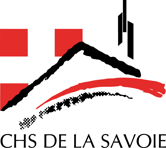 AVIS DE VACANCE DE POSTEINTERNEPublié le 1er/06/2021POLE DE PSYCHIATRIE DE L’ENFANT ET DE L’ADOLESCENT1er intersecteur Centre Parental « La Buissonnière »